Today’s ServiceNovember 3, 2019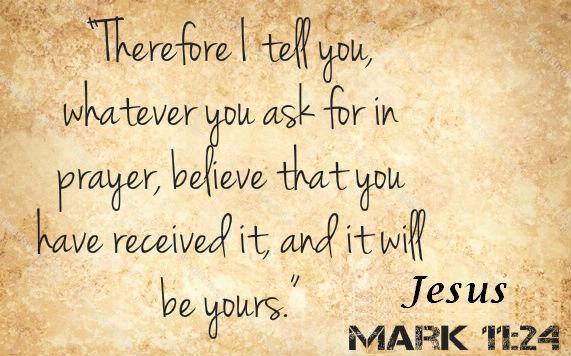  Call to Worship                                                                                                                                                                                        Hymn AnnouncementsPrayer RequestsMusicSermonCommunionOffering (on table) From the PastorProverbs 15:9 says, “The LORD detests the way of the wicked, but he loves those who pursue righteousness.”  We pursue righteousness when we pursue the character of Christ, desiring holiness more than fleshly indulgence. We avoid pride and self-righteousness when we understand that true righteousness begins with godly humility (Psalm 25:90), remembering that Jesus said, “Apart from me you can do nothing” (John 15:5).  Pursuing righteousness begins when a humble heart seeks the continual presence of God (James 4:10; 1 Peter 5:6); the humble, believing heart leading to a lifestyle of righteous actions and reactions acceptable to God (Psalm 51:10).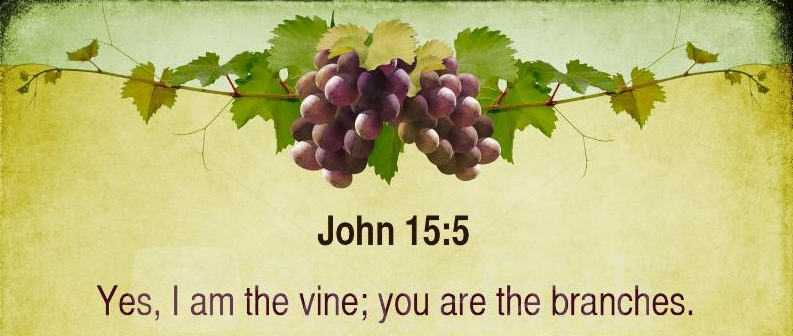 Pastor TonyChurch InformationLast Week’s giving:       $         180           Month to date:      $    4,300Weekly Goal:                 $      1,200        Previous month:       $    3,607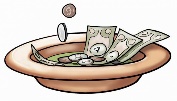 2019 Weekly Average: $     1,098           EldersTony Raker (Pastor)..……………………...........     tonyraker@yahoo.comDelmas (Moe) Ritenour….…………………………..  moemar@shentel.net Finance:   Linda Fraley ………………………………..  lindaf12@shentel.net IT & Media:  Rob Moses & Scott TuckerBulletin: Rob Moses ……………….  admin@graceevfreechurchva.org Breakfast: Tammy Copeland ……….…tammyscopeland@gmail.com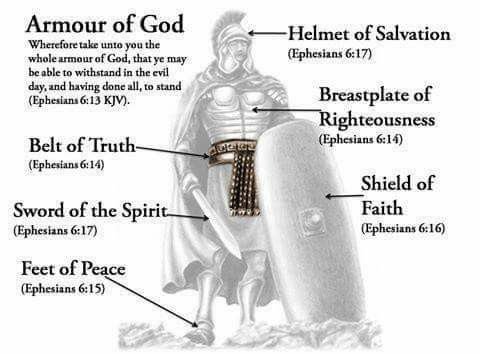 Grace Evangelical Free Church718 E Queen Street, Strasburg, VA 22657,     540-465-4744 msg ph  https://graceevfreechurchva.orgPlease turn off or mute cell phones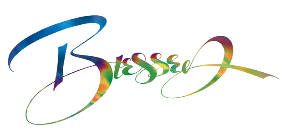 Notes: How well do you know the New Testament Books?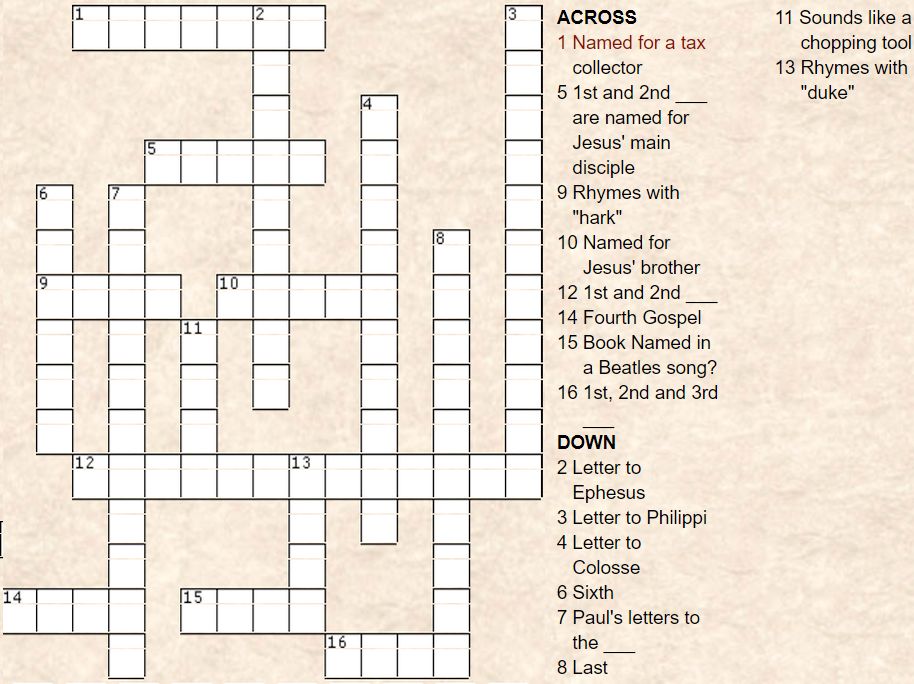 